 الجمهورية التونسية-*-وزارة أملاك الدولة والشؤون العقاريةكراس الشروط الإداريّة والفنيّةاستشارة عدد01 لسنة 2023 لصيانة الشبكة الداخلية المعلوماتية لمقر وزارة أملاك الدولة والشؤون العقارية ومقر الإدارة العامة للاختبارات آخر أجل لقبول العروض: يوم الخميس 09 فيفري 2023               جانفي 2023  الفصل 1: موضوع الاستشارةتعتزم وزارة أملاك الدولة الشؤون العقارية والمعبّر عنها لاحقا بهذا الكراس بـ «المشتري العمومي"، بعث استشارة عدد 01 لسنة 2023 لصيانة الشبكة الداخلية المعلوماتية المركزة بالمقر المركزي لوزارة أملاك الدولة والشؤون العقارية بشارع محمد الخامس –تونس- وصيانة الشبكة الداخلية المعلوماتية المركزة بمقر الإدارة العامة للاختبارات-نهج  محمد بدر بمنطقة بورجل – مونبليزير تونس- والمبيّنة خصائصها بالملاحق الفنية علما وأنّ خدمات الصيانة تتضمّن الصيانة الوقائيّة والصيانة التصحيحيّة (maintenance préventive et maintenance curative)..الفصل 2: مدة الصفقةحددت مدة صلوحيه هذه الصفقة بسنة واحدة يتم تجديدها ضمنيا مرتين (02) ما لم تعلم الوزارة صاحب الصفقة بعدم التجديد شهرا على الأقلّ قبل انقضاء فاعليّة عقد الصفقة.الفصل 3: شروط المشاركةيمكن المشاركة في الاستشارة للمؤسسات والشركات المختصة في الميدان والتي تلتزم بتوفير كل الضمانات الكفيلة بتنفيذ الاستشارة في أحسن الظروف.-  يلتزم المشارك في الاستشارة بتحمل جميع المتطلبات اللازمة لإنجازها.الفصل 4: طريقة تقديم العروضللمشاركة في الاستشارة يجب على المشارك أن يوجه عرضه عن طريق البريد مضمون الوصول أو البريد السريع أو يسلّمه مباشرة إلى مكتب الضبط المركزي بشارع محمد الخامس عمارة الوطن الطابق الثاني مقابل وصل إيداع في أجل أقصاه يوم الخميس 09 فيفري 2023 بدخول الغاية.- تقصى العروض الواردة أو المسلّمة بعد آخر أجل لتقديم العروض ويعتمد ختم مكتب ضبط المركزي لتحديد تاريخ الوصول.- لا يمكن لأي عارض أن يسحب عرضه بعد إيداعه أو أن يدخل عليه أية تغييرات وإلاّ اعتبر هذا العرض لاغيا.يتكوّن العرض من:	- عرض فني	- عرض ماليترسل العروض طبقا لما يلي:ظرف خارجي مغلق ومختوم ويحمل عبارة: "لا يفتح استشارة عدد 01 لسنة 2023 لصيانة الشبكة الداخلية المعلوماتية " ويرسل على العنوان التالي:  وزارة أملاك الدولة والشؤون العقاريّةعمارة الوطن شارع محمد الخامس– 1080 – تونس"استشارة عدد01 لسنة 2023 لصيانة الشبكة الداخلية المعلوماتية لمقر الوزارة ومقر الإدارة العامة للاختبارات"ويحتوي هذا الظرف الخارجي على ظرفين داخليين منفصلين ومختومين واحد للعرض الفني وواحد للعرض المالي، كما يحتوي إضافة إلى ذلك على الوثائق الإدارية التالية:شهادة في الوضعية الجبائية سارية المفعول،نسخة من شهادة الانخراط في نظام للضمان الاجتماعي، نظير من السجل التجاري ساري المفعول (النسخة المجردة غير مقبولة)، تصريح على الشرف يقدمه العارضون يلتزمون بموجبه بعدم القيام مباشرة أو بواسطة الغير بتقديم وعود أو عطايا أو هدايا قصد التأثير في مختلف إجراءات إبرام الاستشارة ومراحل إنجازها طبقا للأنموذج الملحق بكراس الشروط،تصريح على الشرف يقدمها لمشارك يفيد بأنّه لم يكن عونا عموميا لدى وزارة أملاك الدولة والشؤون العقارية أو مضى على انقطاعه عن العمل بها مدة خمس سنوات على الأقل (طبقا للملاحق المصاحبة لكراس الشروط).بطاقة إرشادات عامة حول المشارك ممضاة ومختومة طبقا للأنموذج الملحق بكراس الشروط، كراس الشروط الإدارية الخاصة مختوم ومؤشر عليه في جميع صفحاته،ضمان وقتي صالح لمدة (90) يوما ابتداء من اليوم الموالي للتاريخ الأقصى المحدد لقبول العروض تكون قيمته 800 دت.إضافة إلى الوثائق الإدارية والضمان الوقتي يحتوي العرض على:1/ الظرف الداخلي الأول- يحمل عبارة العرض الفني واسم المزود وختمه ويحتوي على الوثائق التالية:كرّاس الشروط الفنيّة تحمل إمضاء وختم المشارك على جميع صفحاتها.الإجابات المصاحبة (Formulaires de Réponses) تحمل التاريخ وإمضاء وختم المشارك وكل البيانات المطلوبة وفقا للملحق عدد 1.شهادة اعتماد من طرف وزارة تكنولوجيا الاتصال والاقتصاد الرقمي في مجال تركيز وصيانة شبكات الاتصال صالحة يوم فتح العروض على أن تكون هذه الشهادة ممضاة ومختومة من طرف العارض او نسخة من كراس الشروط لممارسة نشاط مدمج شبكات الاتصالات تحمل ختم وزارة تكنولوجيا الاتصال والاقتصاد الرقمي.أنموذي لعقد الصيانة والملاحق المصاحبة له ممضى ومختوم بجميع صفحاته طبقا للملحق بكراس الشروط، قائمة اسمية للفريق المتدخل للقيام بعمليات صيانة الشبكات الداخلية مدعمة بالشهائد المتحصل عليها على أن تتضمّن وجوبا شهادة كفاءة (Certification) للمعدات الاتصالية CISCO لا تقل عن ICND1  بالنسبة لأحد أعضاء الفريق المذكور على الأقل.2/ الظرف الداخلي الثاني- يحمل عبارة العرض المالي واسم المزود وختمه ويحتوي على الوثائق التالية:وثيقة التعهد تحمل تاريخ وإمضاء وختم المشارك طبقا للأنموذج الملحق بكراس الشروط،الجدول التفصيلي للأسعار بالدينار باحتساب جميع الأداءات طبقا للأنموذج الملحق بكراس الشروط،الفصل 5: التاريخ الأقصى لقبول العروض يجب أن ترد العروض عن طريق البريد ومضمونة الوصول أو عن طريق البريد السريع أو تسلم مباشرة إلى مكتب الضبط المركزي مقابل وصل إيداع على العنوان المذكور بالفصل 4 في الأجل المحدد لقبول العروض والمبيّن بالصفحة الأولى من هذا الكرّاس.ولتحديد تاريخ وصول العروض يتم اعتماد تاريخ التسجيل بمكتب الضبط المركزي.الفصل  6: مدة صلوحية العروضيبقى العارض ملزما بعرضه مدة تسعون (90) يوما بداية من اليوم الموالي لآخر أجل لقبول العروض. مع امكانية التمديد في الآجال إن اقتضى الأمر ذلك.الفصل  7: منهجية فرز العروض تتولى لجنة الشراءات تقييم العروض على مرحلتين:المرحلة الأولى: التثبت من الوثائق الإدارية والضمان الوقتي ومن صحة الوثائق المكونة للعرض المالي كما تتولى تصحيح الأخطاء الحسابية والمادية عند الاقتضاء ثم تقوم بترتيب العروض المالية خالية من الأداءات (الكلفة السنوية للصيانة) تصاعديا من الأقل ثمنا إلى الأعلى ثمنا.المرحلة الثانية: تقوم اللجنة بالتثبت من العرض الفني المقدم من قبل صاحب العرض المالي الأقل ثمنا، وتقترح إسناده اياه في صورة مطابقته لمقتضيات كراس الشروط.إذا تبين أن العرض الفني المعني غير مطابق لكراس الشروط يتم اعتماد نفس التمشي مع العرض الموالي حسب الترتيب التصاعدي.الفصل 8: مهمة استطلاعيمكن للمشاركين قصد إعداد عروضهم القيام باستطلاع لدى مقر وزارة املاك الدولة والشؤون العقارية - عمارة الوطن ـشارع محمد الخامس 1080 تونس ومقر الادارة  العامة للاختبارات نهج  محمد بدر بمنطقة بورجل – مونبليزير تونس بعد تقديم طلب كتابي وبالتنسيق مع مصالح الإدارة العامة لتكنولوجيا المعلومات والإدارة الالكترونية -70131413-  DG.dgomi@domainetat.tn-  لدى وزارة أملاك الدولة والشؤون العقارية. الفصل 9: طبيعة الأثمان الفردية تقدم الأثمان الفردية بالدينار التونسي بدون احتساب الأداء من جهة وباحتساب جميع الأداءات من جهة أخرى. وتعتبر هذه الأثمان نهائيّة وغير قابلة للمراجعة وشاملة كل التكاليف بما فيها النقل والوضع حيز الاستغلال.الفصل 10: الضمانات المالية أ. الضمان الوقتي:يقدّم العارض ضمانا ماليا وقتيا مدة صلوحية العرض وذلك بالمبلغ المنصوص عليه بالفصل عدد 4 من هذا الكراس.يتم إرجاع الضمان الوقتي المقدم من المتحصل على الاستشارة بعد تقديمه للضمان النهائي في أجل أقصاه عشرين (20) يوما ابتداء من تاريخ تبليغه بإسناد الاستشارة. كما يرجع الضمان الوقتي إلى جميع المشاركين الذين أقصيت عروضهم والمشاركين الذين لم يتم اِختيار عروضهم، بعد اختيار صاحب الاستشارة.ب. الضمان النهائي:يقدّم صاحب الاستشارة ضمانا ماليا نهائيا بنسبة 3% من المبلغ الجملي من الاستشارة (الكلفة السنوية للصيانة)في أجل لا يتعدى العشرين يوما من تاريخ تبليغه بها. ويتم إرجاع هذا الضمان النهائي أو ما تبقى منه إلى صاحب الاستشارة بعد ابرام عقد الصيانة وتسجيله.الفصل 11: خلاص الاستشارةيتم القيام بخلاص الاستشارة حسب الإجراءات والآجال المنصوص عليها بأنموذج عقد الصيانة الملحق بكراس الشروط.الفصل 12: إمضاء العقد تعد الوزارة عقدا يتضمن حقوق وواجبات كل من الطرفين وجميع المقتضيات التعاقدية المنصوص عليها بكراس الشروط طبقا لأنموذج عقد الصيانة المصاحب بالملاحق، ويسلم هذا العقد لصاحب الاستشارة ليتولى إمضاؤه وإرجاعه في ظرف خمسة (05) أيّام من تاريخ تسلّمه.الفصل 13: معاليم التسجيل		تحمل جميع مصاريف تسجيل وثائق الصفقة من عقد وكراس شروط ووثيقة التعهد وجدول الأثمان على صاحب الاستشارة.الفصل 14: تسوية الخلافات في صورة حصول نزاع بخصوص تنفيذ الصفقة وعند تعذّر تسوية الخلاف بالتراضي، يعرض النزاع على محاكم العاصمة التي تبقى وحدها المختصة بالنظر في كل النزاعات التي يمكن أن تقوم بين الطرفين بمناسبة تنفيذ الصفقة والتي تتعذر تسويتها بالحسنى.الفصل 15: دخول الاستشارة حيز التنفيذ:	يصبح العقد ساري المفعول بعد إمضائه من الطرفين وتسجيله بالقباضة المالية. الفصل 16: أحكام عامة:تخضع الاستشارة الحالية لأحكام:الامر عدد 1039 لسنة 2014 المؤرخ في 13 مارس 2014 كما نقحه الأمر الحكومي عدد 416 لسنة 2018 المؤرخ في 11 ماي 2018.القانون عدد 81 لسنة 1973 المؤرخ في 31 ديسمبر 1973 المتعلق بإصدار مجلة المحاسبة العمومية،مجلة الالتزامات والعقود كيفما تم تنقيحها واتمامها.إني الممضي أسفله أقرّ بأني أطلعت على جميع الأحكام والشروط الواردة بهذا الكراس وألتزم بمقتضاها.                      .......................	في ..............................الإمضاء والختمالجمهوريـة التونسيةوزارة أملاك الدولـة والشؤون العقاريةCahier des Clauses Techniques1- Spécifications techniques 1.1. Objet de la consultation :La présente consultation n°01/2023 concerne la maintenance des équipements matériels actifs et passifs du réseau informatique du Ministère des Domaines de l’Etat et des Affaires Foncières et du siège de la direction générale des expertises	Le titulaire du marché s’engage à assurer la maintenance des éléments des équipements actifs et ses logiciels ainsi que les équipements passifs (Prises réseaux, connexions fibre en redondance, …) de façon à assurer des conditions normales de fonctionnement à l’ensemble du réseau informatique du siège central Ministère cité en annexe 1 du présent cahier des clauses techniques particulières.1.2. Architecture réseau existant au siège du Ministère:Architecture réseau du site central du Ministère des Domaines de l’Etat et des affaires foncières se compose des :Switches d’accès dans les étages (16éme, 13éme, 10éme, 7éme, 4éme, 2éme) de 48 ports et de 24 ports.2 Switches Core Niveau 3 en haute disponibilitéDes connexions fibre en redondance OM3 reliant les Switches d’accès au Switch niveau 3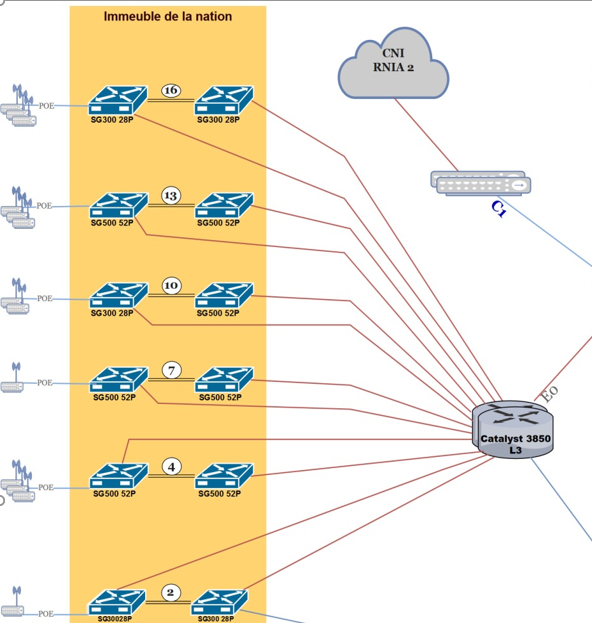 1.3 Caractéristiques techniques des équipements :	Les caractéristiques techniques des équipements objet de la maintenance sont explicitées dans les Tableaux des caractéristiques techniques suivants. Remarque : les équipements objet de la consultation de maintenance du réseau informatique sont livrés et installé en 2017.1.4. Architecture réseau existant au site de la direction générale des expertises :Architecture réseau du site de la direction générale des expertises se compose des :04 Switches d’accès dans les RDC du bloc A et B (02 switch par bloc) de 48 ports et de 24 ports.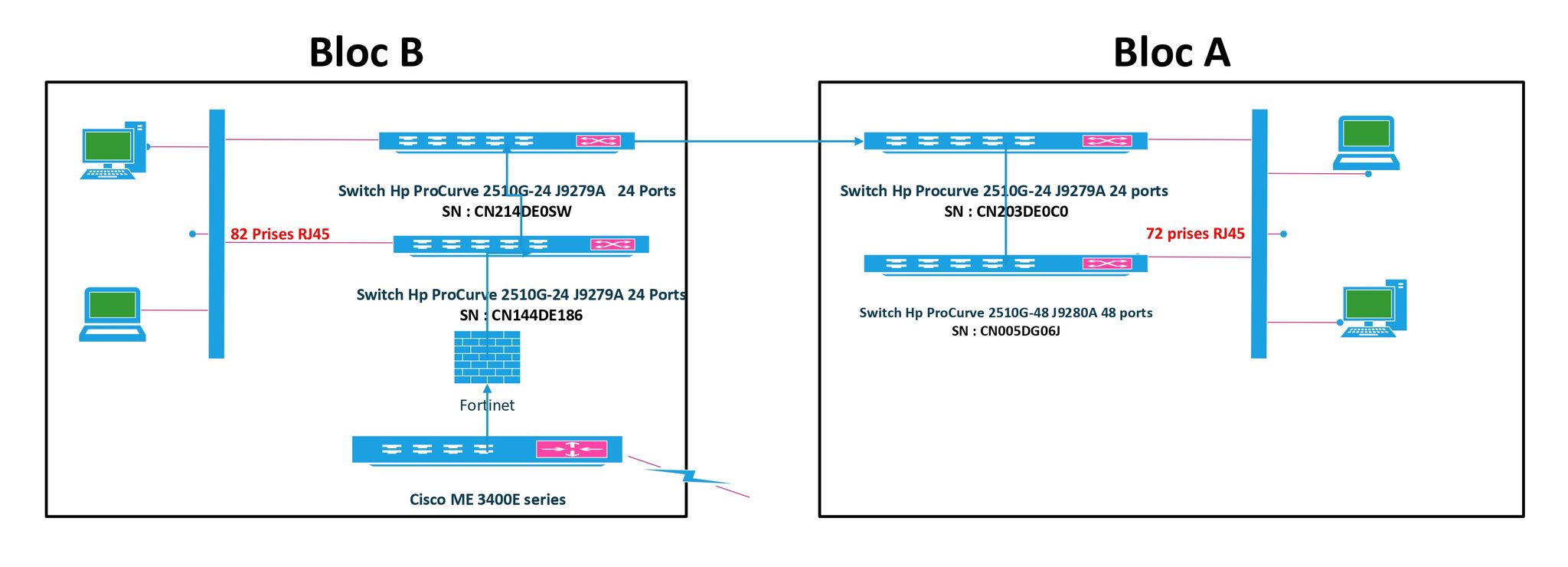 1.5 Caractéristiques techniques des équipements :Les caractéristiques techniques des équipements objet de la maintenance sont explicitées dans les Tableaux des caractéristiques techniques suivants. 1.6 Maintenance curative du réseau de communication :Le titulaire du marché s’engage à assurer la maintenance curative, consistant à exécuter les travaux de réparation des pannes hard et soft (Pièces de rechanges inclues) survenues sur les équipements actifs et passifs du réseau de communication.Une panne réseau c’est toute panne qui bloque l’accès au réseau à partir de n’importe quelle prise du réseau local de l’un des sites objet du présent marché. L’origine de la panne pourrait être due aux équipements actifs ou passifs.Suite à chaque panne, le Ministère informera le titulaire du marché qui devra lancer une opération de réparation par son personnel spécialisé.Le délai maximum d’intervention est fixé à 6 heures.Cette intervention comprend la réparation, les travaux de câblage, la mise au point, la configuration et le remplacement des pièces estimées nécessaires par le titulaire du marché (équipement passifs et actifs).Le non-réparation de l’équipement pour indisponibilité des pièces de rechange nécessaires ne doit pas dépasser un délai de 24 heures. Pour les équipements actifs (Switch) et dépassant ce délai, le titulaire du marché doit installer, dans les 24 heures qui suivent, un équipement rendant des services similaires à celui non réparé jusqu’à la réparation complète de l’équipement en panne.Si le titulaire du marché n’assure pas la réparation de la panne dans les délais contractuels impartis, elle encourra des pénalités de retard calculées conformément à l’article 12 du modèle de contrat de maintenance (an annexe). Le titulaire du marché s’engage à faire appel aux services des spécialistes nécessaires pour toute réparation dans le cas où son personnel s’avère insuffisant.Le Ministère est tenu de prendre les dispositions nécessaires pour permettre le libre accès aux équipements pour le personnel du titulaire du marché et à lui faciliter ses tâches.1.5 Maintenance préventive :LE TITULAIRE DU MARCHÉ s’engage à assurer la maintenance préventive de la totalité des équipements « Actifs ». Cette maintenance consiste en un entretien systématique deux (2) fois par an pour les équipements « Actifs ». L’entretien s’effectue les jours ouvrables, d’un commun accord entre LE TITULAIRE DU MARCHÉ et l’acquéreur. L’entretien préventif consiste à : Pour les équipements « Actifs »- Dépoussiérer les unités fonctionnelles- Substituer les pièces défectueuses par de nouvelles pièces- Réparer les pannes- Tester le bon fonctionnement du réseau informatique.Toutefois, le Ministère pourra se faire assister par le personnel de son choix pour vérifier la bonne exécution des dites opérations.1.6 Nouvelles versions des logiciels :Le titulaire du marché s’engage, après l’accord du Ministère, à fournir et installer les mises à jour correctifs et les nouvelles versions originales des équipements et des logiciels qui assurent le fonctionnement des équipements actifs au fur et à mesure de leur disponibilité.1.7 EVALUATION TECHNIQUEL’évaluation des propositions sera faite conformément à la méthodologie suivante :الجمهوريـة التونسيةوزارة أملاك الدولـة والشؤون العقاريةالجمهوريـة التونسيةوزارة أملاك الدولـة والشؤون العقاريةMinistère  des  Domaines de l’Etat et des Affaires Foncières *-*-*-*Direction Générale de la Technologie de l'Information et de l'Administration ElectroniqueContrat de MaintenanceEntre les soussignés,Le Ministère des Domaines de l'Etat et des Affaires Foncières de matricule fiscal 991275/P sis à la Tour de la Nation Avenue Mohamed V Tunis dénommé ci-après « l’Acquéreur »D’une part,Et la société ………………………………………………, de matricule fiscale ……………………………………………et ayant son siège à …………………………………………………. Et représentée par son Président Directeur Général …………………………………………………….D’autre part.Il a été arrêté et convenu ce qui suit :Article 1- Objet du Marché :Le présent contrat concerne la maintenance des équipements actifs et passifs du réseau de communication informatique du siège central du Ministère des Domaines de l’Etat et des Affaires Foncières et du siège de la direction générale des expertises relatif à la consultation n°01/2023La société LE TITULAIRE DU MARCHÉ  s’engage à assurer la maintenance des éléments des équipements actifs et ses logiciels ainsi que les équipements passifs de façon à assurer des conditions normales de fonctionnement à l’ensemble du réseau informatique de siège central Ministère et à l’ensemble du réseau informatique du siège de la direction générale de l’Expertises.Les prestations de maintenance concernent la maintenance curative et l’audit annuel du site du Ministère et du site direction générale des expertises.Article 2- Durée du contrat :2.1 La société LE TITULAIRE DU MARCHÉ s’engage à assurer la maintenance des équipements actifs et passifs de communication informatique pendant une période d'une année renouvelable deux fois par tacite de reconduction pour une période globale de trois (03) ans. 2.2 Le Ministère des Domaines de l’Etat et des Affaires Foncières aura néanmoins la possibilité de dénoncer le contrat sous préavis d'un mois, par simple notification transmise par lettre recommandée. Article 3- Résiliation du contrat :Le Ministère conserve le droit de résilier le présent contrat en tout ou en partie, dans les cas suivants :1- Faillite du TITULAIRE DU MARCHÉ : Dans ce cas, la commission est libre d’accepter, s’il y a lieu, les offres qui peuvent être faites par les créanciers ou le liquidateur, la continuation des prestations objet du contrat.2- L’impossibilité pour TITULAIRE DU MARCHÉ à assurer la maintenance du produit.Dans les deux cas précités, le Ministère met en demeure, par lettre recommandée, le TITULAIRE DU MARCHÉ de satisfaire à ses obligations dans un délai déterminé qui ne saurait être inférieur à dix jours à compter de la date de mise en demeure. Passé ce délai, le Ministère pourra résilier purement et simplement ou faire exécuter les prestations objet de ce contrat suivant le procédé qu’il jugera utile aux frais du TITULAIRE DU MARCHÉ.Article 4- Responsabilité patronale :La société LE TITULAIRE DU MARCHÉ est le seul responsable par sa qualité d’employeur des relations entre lui-même et le personnel qu’il emploie pour assurer la maintenance.Article 5- Confidentialité :La société LE TITULAIRE DU MARCHÉ  s’engage à garder le secret de toutes les informations ou connaissances acquises par son personnel pendant les travaux effectués aux sitex de l’Acquéreur.Article 6- Permanence sur le marché :La société LE TITULAIRE DU MARCHÉ  s’engage envers la commission dans les cas de cessation de ses activités ou de faillite, ou de résiliation de ce contrat, de non renouvellement des contrats de concession entre elle-même et les constructeurs des équipements, à garantir les prestations de maintenance à la satisfaction du Ministère. Ces prestations seront exécutées par ses propres soins ou par une autre société que la société LE TITULAIRE DU MARCHÉ, installée en Tunisie, qu’elle aurait nommée et que le Ministère aurait acceptée.Article 7- Sous-traitance :La société LE TITULAIRE DU MARCHÉ  doit assurer personnellement l’exécution des prestations de maintenance. Elle ne peut, ni en faire apport à une société, ni en confier l’exécution totale ou partielle à un ou plusieurs sous-traitants sans autorisation préalable écrite du Ministère.Dans tous les cas, la société LE TITULAIRE DU MARCHÉ  demeure personnellement responsable des prestations exécutées par le ou les sous-traitants comme si elles l’étaient par elle-même.Article 8- Pièces incorporées au contrat :Les documents contractuels constitutifs du marché seront :le présent contrat de maintenanceEn cas de contradiction entre les diverses pièces constitutives du marché, l’ordre de préséance des textes sera l’ordre indiqué ci-dessus.Seules les dispositions du présent contrat exprime l’accord intervenu entre les deux parties, annulent et remplacent le cas échéant, toute correspondance ou accord antérieur s’appliquant à l’objet du contrat.Les dites dispositions ne peuvent être modifiées que par un avenant au présent contrat, signé par les deux parties.Article 9- Montant du contrat :Cet article sera rédigé avec le titulaire du marché d’après son offre financière et après signature du marchéArticle 10- Modalités de paiement :Cet article sera complété avec le titulaire du marché d’après son offre financière.Le paiement sera effectué trimestriellement. Les factures sont émises le premier jour du dernier mois du trimestre de maintenance  et sont payées au plus tard le dernier jour  du mois suivant la date d’émission.Il est entendu que la TVA est la taxe en vigueur actuellement et que son taux est de 19 %. Si cette taxe venait à changer ou si son taux est modifié, il en sera tenu compte dans le présent contrat.Le non-paiement des factures aux échéances convenues suspend de plein droit, après un délai supplémentaire de 60 jours, l’application de ce contrat.Article 11- Nature de prix :Les prix cités aux articles 9 et 10 du présent contrat de maintenance sont fixes et non négociables pour la période de validité du contrat de maintenance.Article 12 Consistance de la maintenance : 12-1 Maintenance curative du réseau de communication :- La société LE TITULAIRE DU MARCHÉ  s’engage à assurer la maintenance curative, consistant à exécuter les travaux de réparation des pannes hard et soft (Pièces de rechanges inclues) survenues sur les équipements actifs et passifs du réseau de communication. - Une panne réseau c’est toute panne qui bloque l’accès au réseau à partir de n’importe quelle prise du réseau local de l’un des sites objet du présent contrat. L’origine de la panne pourrait être due aux équipements actifs ou passifs. D'autre part il est à préciser qu’un blocage d'accès distant entre les différents sites est aussi considéré comme une panne.- Suite à chaque panne, le Ministère informera la société LE TITULAIRE DU MARCHÉ  qui devra lancer une opération de réparation par son personnel spécialisé.- Le délai maximum d’intervention est  fixé à 6 heures .- Cette intervention comprend la réparation, les travaux de câblage, la mise au point, la configuration et le remplacement des pièces estimées nécessaires par la société LE TITULAIRE DU MARCHÉ  (équipement passifs et actifs).- La non réparation de l’équipement pour indisponibilité des pièces de rechange nécessaires ne doit pas dépasser le délai de 24 heures. Pour les équipements actifs (Switch, Routeur, ..) et dépassant ce délai, la société LE TITULAIRE DU MARCHÉ  doit installer, dans les 24 heures qui suivent, un équipement rendant des services similaires à celui non réparé jusqu’à la réparation complète de l’équipement en panne.- La société LE TITULAIRE DU MARCHÉ  s’engage à faire appel  à ses frais aux services des spécialistes nécessaires pour toute réparation dans le cas où son personnel s’avère insuffisant.Le Ministère est tenu de prendre les dispositions nécessaires pour permettre le libre accès aux équipements pour le personnel de la société LE TITULAIRE DU MARCHÉ et à lui faciliter ses tâches.- Si la société LE TITULAIRE DU MARCHÉ  n’assure pas la réparation de la panne dans les délais contractuels impartis, elle encourra des pénalités de retard calculées sur la base du montant total de la consultation de maintenance (sur 03 ans) objet du présent contrat comme suit :Pénalité de retard maintenance = montant total de la consultation de maintenance (sur 03 ans)  x Nbre de jours de retards/1000La pénalité de retard ne peut en aucun cas excéder le taux de 10 % de la valeur du cout de la maintenance pour 03 ans.Le montant de la pénalité est déduit des factures de maintenance des trimestres suivants.La maintenance préventive :La société LE TITULAIRE DU MARCHÉ  s’engage à assurer la maintenance de la totalité des équipements « Actifs ». Cette maintenance consiste en un entretien systématique deux (02) fois par an  pour les équipements « Actifs ». L'entretien s'effectue les jours ouvrables, d'un commun accord entre la société LE TITULAIRE DU MARCHÉ  et le Ministère. L'entretien préventif consiste à:Pour les équipements « Actifs »Dépoussiérer les unités fonctionnellessubstituer les pièces défectueuses par de nouvelles piècesréparer les pannestester le bon fonctionnement du réseau informatique Toutefois le Ministère pourra se faire assister par le personnel de son choix pour vérifier la bonne exécution des dites opérations.12-3 - Nouvelles versions des logiciels :La société LE TITULAIRE DU MARCHÉ  s’engage, après l’accord du Ministère, à fournir et installer les mises à jour correctifs et les nouvelles versions originales des logiciels qui assurent le fonctionnement des équipements actifs au fur et à mesure de leur disponibilité, à fournir la documentation correspondante.Article 13- CADRE JURIDIQUELe présent contrat est régi par les lois de la République Tunisienne. Pour tout ce qui n’est pas prévu par le présent contrat, il sera appliqué les dispositions du cahier des charges (clauses administratives et techniques), l’offre de l’adjudicataire (soumission technique et financière) et réglementation en vigueur en matière des marchés publics. Les droits et taxes d’enregistrement ainsi que les frais de timbres sont à la charge de LE TITULAIRE DU MARCHÉ.Article 14- LITIGES :Les litiges qui pourraient découler de l’interprétation ou de l’exécution des clauses du présent contrat seront, à défaut de solution amiable entre les deux parties, soumis au comité consultatif de règlement amiable des litiges,  à défaut les litiges seront soumis aux tribunaux compétents de Tunis statuant en matière commerciale.Fait à Tunis, le    ………………P/  le Ministère des Domaines de l'Etat                                                                                               P/  LE TITULAIRE DU MARCHÉ                            Et des Affaires Foncières                                                                                                                               …………………………….الجمهوريـة التونسيةوزارة أملاك الدولـة والشؤون العقاريةالإدارة العامة للتنظيم والأساليب والإعلاميةANNEXE 1ANNEXE 2Modèle type des CVs IndividuelsNom :				Prénom : Date de naissance :                         		Nationalité : Formation :Formation professionnelle spécifique et certification dans les trois 3 ans :Expérience professionnelle :الجمهوريـة التونسيةوزارة أملاك الدولـة والشؤون العقاريةالإدارة العامة لتكنولوجيا المعلومات والإدارة الالكترونية الجمهورية التونسيةوزارة أملاك الدولة والشؤون العقاريةتصريح على الشرف في عدم التأثيرإنّي الممضى أسفله (الاسم، اللقب، الصفة) ................................................................................................................................................................................................................................والمتعهد باسم ولحساب شركة ..........................................................................................................................................................................................................................................................    أصرح على الشرف بأن ألتزم بعدم القيام مباشرة أو بواسطة الغير بتقديم وعود أو عطايا أو هدايا القصد منها التأثير على مختلف إجراءات إبرام الاستشارة ومراحل إنجازها بما يخدم مباشرة أو بصفة غير مباشرة مصلحتي وذلك في إطار الاستشارة المتعلقة بصيانة الشبكات الداخلية المعلوماتية.حرر بـ .................. في: .........................(إمضاء المشارك وختمه)الجمهورية التونسيةوزارة أملاك الدولة والشؤون العقاريةتصريح على الشرف بعدم العمل لدى الوزارة إني الممضي أسفله (الاسم واللقب والصفة): .................................................................ممثل شركة (الاسم الاجتماعي والعنوان): ..................................................................المرسمة بالسجل التجاري بـ ........................ .........تحت عدد.....................................المعيّن محل مخابرته بـ (العنوان بالكامل) .............................................................................................................................................المسمى فيما يلي "المشارك".أصرح على شرفي بأني لم أعمل كعونا عموميا لدى وزارة املاك الدولة والشؤون العقارية أو مضى على انقطاعي عن العمل بها مدة خمس سنوات على الأقل.حرر بـ .................. في: .........................(إمضاء المشارك وختمه)الجمهورية التونسيةوزارة أملاك الدولة والشؤون العقاريةبطاقة إرشادات عامة حول المشاركالاسم واللقب أو الاسم الاجتماعي: .....................................................................الشكل القانوني: .......................................................................................عنوان المقر: ..........................................................................................رأس المال: ............................................................................................الهاتف: ...............................................................................................الفاكس: ...............................................................................................مرسمة بالسجل التجاري تحت عدد ......................................................................رقم المعرّف الجبائي: ...................................................................................الشخص المفوض لإمضاء وثائق العرض (الاسم واللقب والخطة) .........................................حرر بـ .................. في: .........................(إمضاء المشارك وختمه)الجمهورية التونسيةوزارة أملاك الدولة والشؤون العقاريةوثيقــة التعهـد ¹إني الممضي أسفل هذا:الإسم واللقب: .................................................................................................صاحب بطاقة تعريف وطنيّة عدد: ..............................................................................العنوان: ......................................................................................................... وكيل الشركة: .................................................................................................. الكائن مقرّها بـ : ...............................................................................................   والمرسّمة بالسجل التجاري بتونس تحت عدد: ...................................................................بعد إطلاعي على كراس الشروط الخاص بالاستشارة عدد01  لسنة 2023 المتعلقة بصيانة الشبكات المعلوماتية لمقر المركزي لوزارة أملاك الدولة والشؤون العقارية بشارع محمد الخامس –تونس- و مقر الإدارة العامة للاختبارات-نهج  محمد بدر بمنطقة بورجل – مونبليزير تونس........................................................ …………………………………………………………………………………………………………………………………………………………………………………………..............................................................................................................................1/ ألتزم وأتعهد بصيانة الشبكات المعلوماتية لمقر وزارة أملاك الدولة والشؤون العقارية ومقر الإدارة العامة للاختبارات طبقا لمقتضيات كراس الشروط مقابل الثمن الجملي الذي حددته بنفسي كما يلي: (بلسان القلم) ............................................................................................................................... .......................................................................................................................................(بالأرقام).................................................. بما في ذلك جميع الأداءات.2/ ألتزم – إذا ما قبل تعهدي – بتنفيذ الصفقة.3/ ألتزم بتعهدي هذا لمدّة تسعون يوما بداية من تاريخ آخر أجل لتلقي العروض.4/ أصرّح بأنه لا وجود لموانع قانونيّة ضدي أو ضد الشركة التي أمثلها سواء كان ذلك بتونس أو بالخارج (إذا كان مقر الشركة بالخارج).5/ ألتزم بكل الشروط الواردة بكراس الشروط الإداريّة.6/ ألتزم بالأحكام الواردة بالتشريع التونسي في مادّة الصفقات العموميّة.7/ أطلب من وزارة أملاك الدولة والشؤون العقارية في صورة إسنادي الصفقة أن تحول المبالغ المترتبة عن ذلك إلى الحساب البنكي أو البريدي ........................................................................حرر بـ .................. في: .........................   (إمضاء المشارك وختمه)جدول أسعار كلفة صيانة الشبكة المعلوماتيةالمبلغ الجملي خال من الأداءات (بلسان القلم): ......................................................................................................................................................................................المبلغ الجملي بإحتساب جميع الأداءات (بلسان القلم): ................................................................................................................................................................................تونس في: ...............................                                                                                      ختم وإمضاء العارضPassifActifActifActifPrises : 500 prises réseaux Cat 5E  .Sachant que les prises sont bien repérés, les panneaux des brassages portent pour chaque prises son numéro de bureau et le numéro de l’étage.Deux connexions fibre en redondance OM3 reliant les Switches d’accès au Switch niveau 3. Jarretières FOPlatines de brasage 7 switch Cisco 48 port 10/100/1000 POE Cisco Ref: SG500-52MP-K9-G52 switch Cisco Nivea 3, 12 ports GE, SFP IP Ref: WS-C3850-12S (en Stack) 1 switch Cisco 24 port 10/100/1000 Ref: SG300-28SFP-K9-EU4 switch 48 ports 10/100/1000 Ref SRW2048-K9-EU4 switch Cisco 24 port 10/100/1000 POE Cisco Ref: SG300-28MP-K9-EU6 module Cisco 1000Base-T SFP Réf: GLC-TE36 module Cisco 1000Base-SX SFP Ref: GLC-SX-MMD7 switch Cisco 48 port 10/100/1000 POE Cisco Ref: SG500-52MP-K9-G52 switch Cisco Nivea 3, 12 ports GE, SFP IP Ref: WS-C3850-12S (en Stack) 1 switch Cisco 24 port 10/100/1000 Ref: SG300-28SFP-K9-EU4 switch 48 ports 10/100/1000 Ref SRW2048-K9-EU4 switch Cisco 24 port 10/100/1000 POE Cisco Ref: SG300-28MP-K9-EU6 module Cisco 1000Base-T SFP Réf: GLC-TE36 module Cisco 1000Base-SX SFP Ref: GLC-SX-MMD7 switch Cisco 48 port 10/100/1000 POE Cisco Ref: SG500-52MP-K9-G52 switch Cisco Nivea 3, 12 ports GE, SFP IP Ref: WS-C3850-12S (en Stack) 1 switch Cisco 24 port 10/100/1000 Ref: SG300-28SFP-K9-EU4 switch 48 ports 10/100/1000 Ref SRW2048-K9-EU4 switch Cisco 24 port 10/100/1000 POE Cisco Ref: SG300-28MP-K9-EU6 module Cisco 1000Base-T SFP Réf: GLC-TE36 module Cisco 1000Base-SX SFP Ref: GLC-SX-MMDNom équipementsNom équipementsNuméros de Série 2 - Switch Cisco Niveau 3 12 Ports GE SFP WS-C3850-12S  2 - Switch Cisco Niveau 3 12 Ports GE SFP WS-C3850-12S Switch 1Motherboard Serial Number : FOC21111XAMSystem Serial Nimber           : FCW2112F0PRSwitch 2Motherboard Serial Number : FOC21111X3BSystem Serial Number          : FCW2112F0PHSwitch Cisco SG300-52 SRW2048-k9-EUSwitch Cisco SG300-52 SRW2048-k9-EUDNI210900J8Switch Cisco SG300-28MP 28 Port Gigabit POESwitch Cisco SG300-28MP 28 Port Gigabit POEDNI21060063Switch Cisco SG500-52MP 52-Port Gigabit PoE+Switch Cisco SG500-52MP 52-Port Gigabit PoE+DNI204702K8Switch Cisco SG500-52MP 52-Port Gigabit PoE+Switch Cisco SG500-52MP 52-Port Gigabit PoE+DNI204702HZSwitch Cisco SG500-52MP 52-Port Gigabit PoE+Switch Cisco SG500-52MP 52-Port Gigabit PoE+DNI204702LHSwitch Cisco SG500-52MP 52-Port Gigabit PoE+Switch Cisco SG500-52MP 52-Port Gigabit PoE+DNI204702LTSwitch Cisco SG500-52MP 52-Port Gigabit PoE+Switch Cisco SG500-52MP 52-Port Gigabit PoE+DNI204702M0Switch Cisco SG300-28MP 28 Port Gigabit POESwitch Cisco SG300-28MP 28 Port Gigabit POEDNI2106005DSwitch Cisco SG500-52MP 52-Port Gigabit PoE+Switch Cisco SG500-52MP 52-Port Gigabit PoE+DNI204702HKSwitch Cisco SG500-52MP 52-Port Gigabit PoE+Switch Cisco SG500-52MP 52-Port Gigabit PoE+DNI204702LBSwitch Cisco SG300-28MP 28 Port Gigabit POESwitch Cisco SG300-28MP 28 Port Gigabit POEDNI2106006QSwitch Cisco SG300-28MP 28 Port Gigabit POESwitch Cisco SG300-28MP 28 Port Gigabit POEDNI21060062Switch Cisco SG300-52 SRW2048-k9-EUSwitch Cisco SG300-52 SRW2048-k9-EUDNI210900JSSwitch Cisco SG300-52 SRW2048-k9-EUSwitch Cisco SG300-52 SRW2048-k9-EUDNI210900JGSwitch Cisco SG300-52 SRW2048-k9-EUSwitch Cisco SG300-52 SRW2048-k9-EUDNI210900JTSwitch Cisco SG300-28SFP-K9-EUSwitch Cisco SG300-28SFP-K9-EUDNI2104400XFPassifActifPrises : 154 prises réseaux Cat 5E  .Sachant que les prises sont bien repérés, les panneaux des brassages portent pour chaque prises son numéro de bureau et le numéro de l’étage.Platines de brassage 1 switch Hp Curve 48 port 10/100/1000 Ref: 2510G-48 J9280A 3 switch Hp Curve 24 port 10/100/1000 Ref: 2510G-24 J9279A Nom équipementsNuméros de SérieSwitch Hp Curve 48 port 10/100/1000 Ref: 2510G-48 J9280ACN005DG06JSwitch Hp Curve 24 port 10/100/1000 Ref: 2510G-24 J9279A CN203DE0C0Switch Hp Curve 24 port 10/100/1000 Ref: 2510G-24 J9279A CN214DE0SWSwitch Hp Curve 24 port 10/100/1000 Ref: 2510G-24 J9279A CNI44DE186OrdreValeur minimale exigée(éliminatoire)1Une liste nominative de l'équipe intervenante : A fournir les Cvs (Voir annexe 2)2Certification pour au moins l’un des membres de l’équipe dans le domaine du réseau de communication pour les équipements de Cisco (ICND1 ou plus) : Oui à fournir.3Le délai d’intervention : 6 heures4L'agrément du Ministère des Technologies et de la communication et de l’Economie Numérique dans le domaine d'installation et de maintenance du réseau de communication valide le jour d’ouverture de plis ou cahier des charges pour exercer des activités liées à l'intégration et la réalisation des réseaux de communications portant le cachet du Ministère :  Oui à fournir5A fournir la documentation après mise à jour et modification de la configuration existante (Fourni par le Ministère sur un support numérique) à chaque intervention.6A fournir et installer les mises à jour correctives et les nouvelles versions originales des équipements et des logiciels qui assurent le fonctionnement des équipements actifs au fur et à mesure de leur disponibilité.OrdreValeur minimale exigée(éliminatoire)Réponse 1Une liste nominative de l'équipe intervenante: A fournir les Cvs (Voir annexe 2)2Certification pour au moins l’un des membres de l’équipe dans le domaine du réseau de communication pour les équipements de Cisco (ICND1 ou plus) : Oui à fournir3Le délai d’intervention: 24 heures.4L'agrément du Ministère des Technologies et de la communication et de l’Economie Numérique dans le domaine d'installation et de maintenance du réseau de communication valide le jour d’ouverture de plis ou cahier des charges pour exercer des activités liées à l'intégration et la réalisation des réseaux de communications portant le cachet du Ministère :  Oui à fournir5A fournir la documentation après mise à jour et modification de la configuration existante (Fourni par le Ministère sur un support numérique) à chaque intervention.6A fournir et installer les mises à jour correctives et les nouvelles versions originales des équipements et des logiciels qui assurent le fonctionnement des équipements actifs au fur et à mesure de leur disponibilitéEtablissementDate:	de (mois/année) à (mois/année)Diplômes obtenus:Organisme DateDescriptionDate:	de (mois/année) à (mois/année)Pays ou villeSociétéPosteDescriptionع.ربيان الموادالكميّةالسعر الفردي خال من الأداءاتالأداء على ق . مالأداء على ق . مالسعر الجمليالسعر الجمليع.ربيان الموادالكميّةالسعر الفردي خال من الأداءاتالنسبة%المبلغالسعر الجملي خال من الأداءاتالسعر الجملي بإحتساب جميع الأداءات1صيانة الشبكة المعلوماتية للمقر المركزي لوزارة أملاك الدولة بشارع محمد الخامس –تونس012صيانة الشبكة المعلوماتية لمقر الإدارة العامة للاختبارات نهج  محمد بدر بمنطقة بورجل – مونبليزير تونس 01المجموع :المجموع :